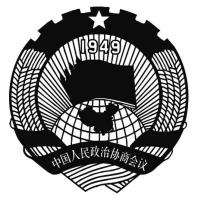 安化县委员会第十届第二次会议提    案  编号：类别：案 由注意事项：提案应具备“三有”（有情况、有分析、有建议）；一事一案；一式二份；勿用圆珠笔或铅笔书写。提案人委员组名称工作单位及通讯地址联系电话提交日期联名委员（签名）联名委员（签名）联名委员（签名）联名委员（签名）联名委员（签名）提案委员会审查意见：                                           年    月    日提案委员会审查意见：                                           年    月    日提案委员会审查意见：                                           年    月    日提案委员会审查意见：                                           年    月    日提案委员会审查意见：                                           年    月    日县委或县政府领导批示：                                           年    月    日县委或县政府领导批示：                                           年    月    日县委或县政府领导批示：                                           年    月    日县委或县政府领导批示：                                           年    月    日县委或县政府领导批示：                                           年    月    日承办单位意见：                                           年    月    日承办单位意见：                                           年    月    日承办单位意见：                                           年    月    日承办单位意见：                                           年    月    日承办单位意见：                                           年    月    日